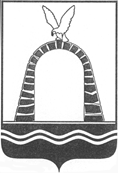 АДМИНИСТРАЦИЯ ГОРОДА БАТАЙСКАПОСТАНОВЛЕНИЕ  от 22.02.2022 № 318г. БатайскОб утверждении размера родительской платы за присмотр и уход за детьми в муниципальных образовательных организациях города Батайска, реализующих образовательную программу дошкольного образованияВ соответствии со ст. 65 Федерального закона от 29.12.2012 № 273-ФЗ «Об образовании в Российской Федерации», Областным законом от 14.11.2013 № 26-ЗС «Об образовании в Ростовской области», постановлением Правительства Ростовской области от 10.01.2022 № 6 «Об утверждении максимального размера родительской платы за присмотр и уход за детьми в государственных образовательных организациях Ростовской области и муниципальных образовательных организациях, реализующих образовательную программу дошкольного образования», руководствуясь ст. 33 Устава муниципального образования «Город Батайск», Администрация города Батайска постановляет:Установить размер родительской платы за присмотр и уход в муниципальных образовательных организациях города Батайска, реализующих образовательную программу дошкольного образования, согласно приложению № 1.Размер родительской платы за присмотр и уход в муниципальныхобразовательных организациях города Батайска, реализующих образовательную программу дошкольного образования, ежегодно увеличивается с учетом индекса потребительских цен в соответствии с прогнозом социально-экономического развития Ростовской области.Признать утратившими силу постановления Администрации города Батайска по перечню согласно приложению № 2.Настоящее постановление вступает в силу со дня его официального опубликования и распространяет свое действие на правоотношения, возникшие с 1 февраля 2022 года.Настоящее постановление подлежит включению в регистр муниципальных нормативных правовых актов Ростовской области.Контроль за исполнением настоящего постановления возложить на заместителя главы Администрации города Батайска по экономике Богатищеву Н.С., на заместителя главы Администрации города Батайска по социальным вопросам Кузьменко Н.В.Постановление вноситУправление образованиягорода БатайскаПриложение № 1к постановлениюАдминистрациигорода Батайскаот 22.02.2022 № 318РАЗМЕРродительской платы за присмотр и уходв муниципальных образовательных организациях города Батайска, реализующих образовательную программу дошкольного образованияНачальник общего отделаАдминистрации города Батайска				         В.С. МирошниковаПриложение № 2к постановлениюАдминистрациигорода Батайскаот 22.02.2022 № 318Переченьпостановлений Администрации города Батайска,признанных утратившими силуПостановление Администрации города Батайска от 22.12.2016 № 2286 «Об изменении размера родительской за присмотр и уход в муниципальных образовательных организациях города Батайска, реализующих образовательную программу дошкольного образования за присмотр и уход с родителей (законных представителей) детей, осваивающих образовательные программы дошкольного образования в муниципальных образовательных организациях города Батайска».Постановление Администрации города Батайска от 18.11.2019 № 2051 «О внесении изменений в постановление Администрации города Батайска от 22.12.2016 № 2286». Постановление Администрации города Батайска от 09.06.2021 № 1263 «О внесении изменений в постановление Администрации города Батайска от 22.12.2016 № 2286».Начальник общего отделаАдминистрации города Батайска				         В.С. МирошниковаГлава Администрации города Батайска                                                                            Г.В. Павлятенко№ п/пНаименование учрежденияПлата за один день присмотра и ухода для детей в возрасте от 1,5 до 3 лет, руб.Плата за один день присмотра и ухода для детей в возрасте от 3 до 7 лет, руб.1Муниципальное бюджетное дошкольное образовательное учреждение детский сад № 1120,0145,02Муниципальное бюджетное дошкольное образовательное учреждение детский сад общеразвивающего вида № 2120,0145,03Муниципальное бюджетное дошкольное образовательное учреждение детский сад № 3120,0145,04Муниципальное бюджетное дошкольное образовательное учреждение детский сад № 4120,0145,05Муниципальное бюджетное дошкольное образовательное учреждение детский сад комбинированного вида № 5120,0145,06Муниципальное бюджетное дошкольное образовательное учреждение детский сад общеразвивающего вида № 6120,0145,07Муниципальное бюджетное дошкольное образовательное учреждение детский сад № 7120,0145,08Муниципальное бюджетное дошкольное образовательное учреждение детский сад № 8120,0145,09Муниципальное бюджетное дошкольное образовательное учреждение детский сад № 9120,0145,010Муниципальное бюджетное дошкольное образовательное учреждение Центр развития ребёнка - детский сад № 10120,0145,011Муниципальное бюджетное дошкольное образовательное учреждение детский сад комбинированного вида № 11120,0145,012Муниципальное бюджетное дошкольное образовательное учреждение детский сад общеразвивающего вида № 12120,0145,013Муниципальное бюджетное дошкольное образовательное учреждение: детский сад комбинированного вида № 13120,0145,014Муниципальное бюджетное дошкольное образовательное учреждение детский сад комбинированного вида № 14120,0145,015Муниципальное бюджетное дошкольное образовательное учреждение детский сад комбинированного вида № 15120,0145,016Муниципальное бюджетное дошкольное образовательное учреждение Центр развития ребёнка-детский сад № 16120,0145,017Муниципальное бюджетное дошкольное образовательное учреждение детский сад № 17120,0145,018Муниципальное бюджетное дошкольное образовательное учреждение детский сад комбинированного вида № 18120,0145,019Муниципальное бюджетное дошкольное образовательное учреждение детский сад комбинированного вида № 19120,0145,020Муниципальное бюджетное дошкольное образовательное учреждение детский сад комбинированного вида № 20120,0145,021Муниципальное бюджетное дошкольное образовательное учреждение детский сад комбинированного вида № 21120,0145,022Муниципальное бюджетное дошкольное образовательное учреждение детский сад комбинированного вида № 22120,0145,023Муниципальное бюджетное дошкольное образовательное учреждение детский сад общеразвивающего вида № 23120,0145,024Муниципальное бюджетное дошкольное образовательное учреждение детский сад № 24120,0145,025Муниципальное бюджетное дошкольное образовательное учреждение детский сад № 25120,0145,026Муниципальное бюджетное дошкольное образовательное учреждение детский сад № 26120,0145,027Муниципальное бюджетное дошкольное образовательное учреждение детский сад № 27120,0145,028Муниципальное бюджетное дошкольное образовательное учреждение детский сад № 28120,0145,029Муниципальное бюджетное дошкольное образовательное учреждение детский сад № 29120,0145,030Муниципальное бюджетное дошкольное образовательное учреждение детский сад № 30120,0145,031Муниципальное бюджетное дошкольное образовательное учреждение детский сад № 31120,0145,032Муниципальное бюджетное дошкольное образовательное учреждение детский сад № 35120,0145,033Муниципальное бюджетное дошкольное образовательное учреждение детский сад № 45120,0145,034Муниципальное бюджетное дошкольное образовательное учреждение детский сад № 52120,0145,035Муниципальное бюджетное дошкольное образовательное учреждение детский сад комбинированного вида № 121120,0145,036Муниципальное бюджетное дошкольное образовательное учреждение детский сад комбинированного вида № 148120,0145,037Муниципальное бюджетное дошкольное образовательное  учреждение детский сад комбинированного вида № 149120,0145,0